PRATEEK KUHAD RELEASES NEW EP MULAQAT OUT NOW VIA ELEKTRA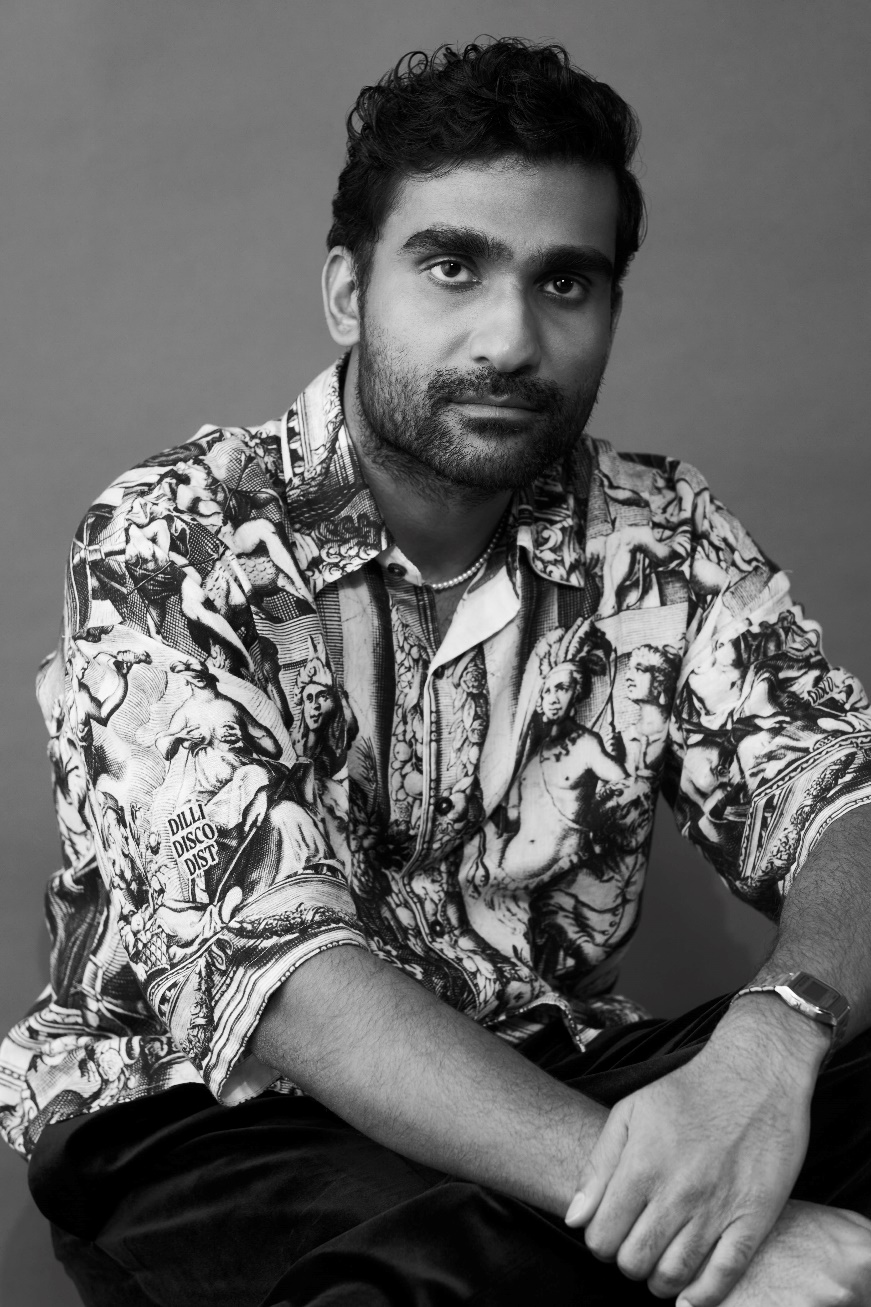 NOVEMBER 28, 2023 – Critically acclaimed singer-songwriter Prateek Kuhad has shared new Hindi EP Mulaqat. A five-track collection highlighting Kuhad’s gentle vocals and instrumentation, the release was heralded by singles “O Piya” and title track “Mulaqat.” “Mulaqat” was shared alongside an official music video starring famed Indian actress Tara Sutaria, which has amassed nearly four million views in less than a month. The Mulaqat EP is available now via Elektra.Earlier in November, Kuhad debuted an acoustic version of “Co2” from his acclaimed album The Way That Lovers Do. A fan-favorite since the album’s 2022 release, “Co2 (Acoustic)” strips back the original production for an intimate performance that focuses on Kuhad’s stunning vocals and guitar. The track is available now via Elektra.In the spring, Kuhad shared a deluxe version of his latest album The Way That Lovers Do, which included an alternate version of “Bloom” featuring guest vocals from Indian-American R&B standout Raveena. The deluxe arrived on the heels of a breakout stretch for Kuhad that's seen him grace the cover of India's Rolling Stone, earn praise from Barack Obama on his famous year-end lists and play to bigger audiences than ever across continents – including his debut at Los Angeles' hallowed Walt Disney Concert Hall next year. Despite all these accolades, Kuhad's road to global acclaim was never an inevitable one - first giving songwriting a try while an international student at NYU after finding his love of artists like Elliott Smith, Laura Marling and Fleet Foxes. Discovering a natural gift for the craft after dusting off his acoustic (he was kicked out of lessons during an earlier attempt to learn the instrument), Kuhad's intimate heart-on-your-sleeve lyricism - in both English and Hindi - has turned heads around the world. Some other major moments include Kuhad becoming one of the most streamed domestic artists as Spotify launched in India, earning an "Artist To Watch" designation from NPR at his first SXSW, and seeing his music placed in pivotal scenes of top TV shows like Ted Lasso.(EP art/tracklisting below)Prateek KuhadMulaqat EPAVAILABLE NOW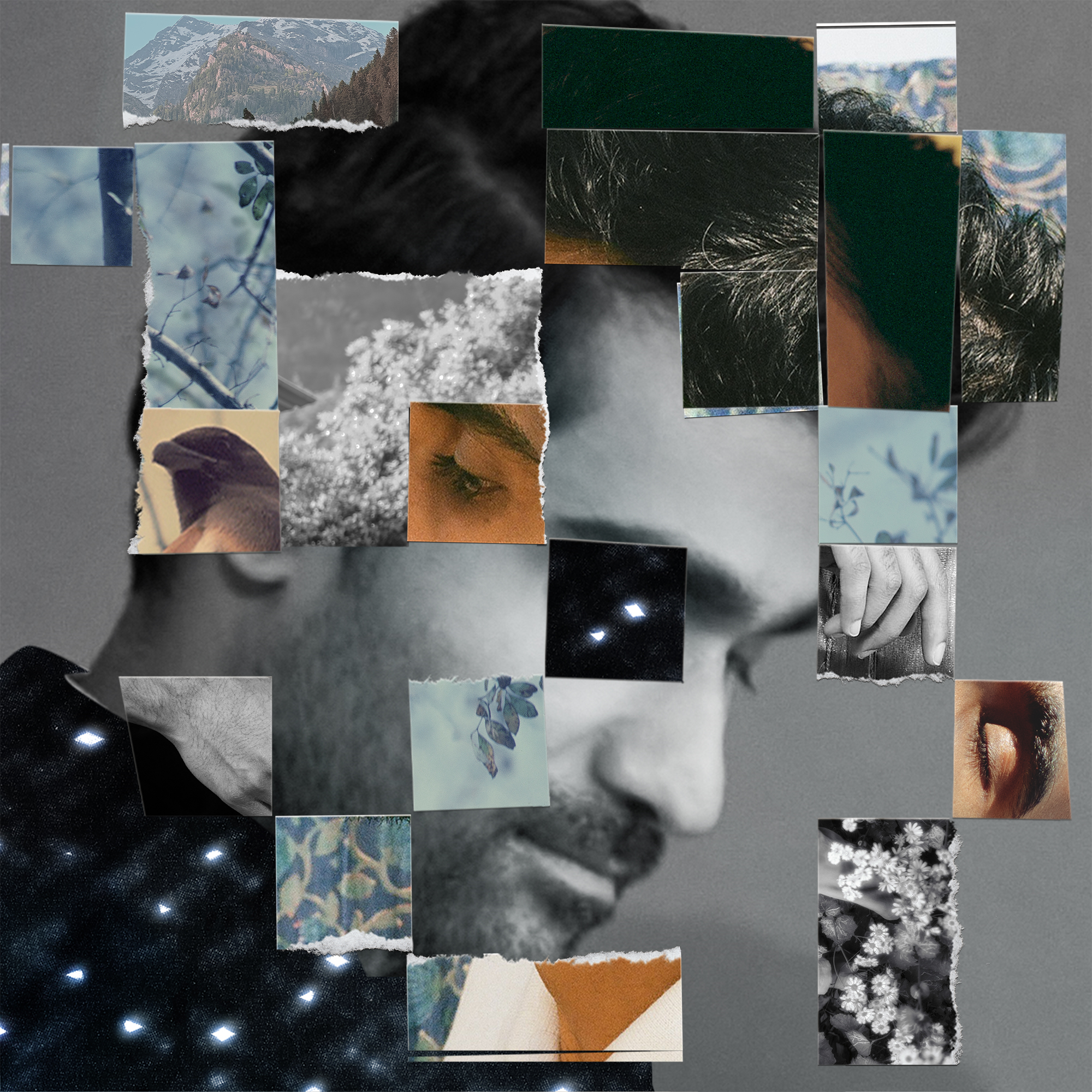 Tracklisting: 1. Mulaqat2. O Piya3. Kuch Din4. Hum Dono5. JanemanCONNECT WITH PRATEEK KUHADwww.prateekkuhad.com YOUTUBEINSTAGRAMFACEBOOKTWITTERCONTACT:Sarah GoldsteinSarahGoldstein@elektra.com 